Group Check- In (1 minute each)How are you feeling? (1 word)What Coping Skills did you use this week?Any substance use or unsafe behavior?Did you keep your Word from last week?Group Check- Out (1minute each)What did you get from today’s group?What is your Word for your recovery this week?“FEELINGS”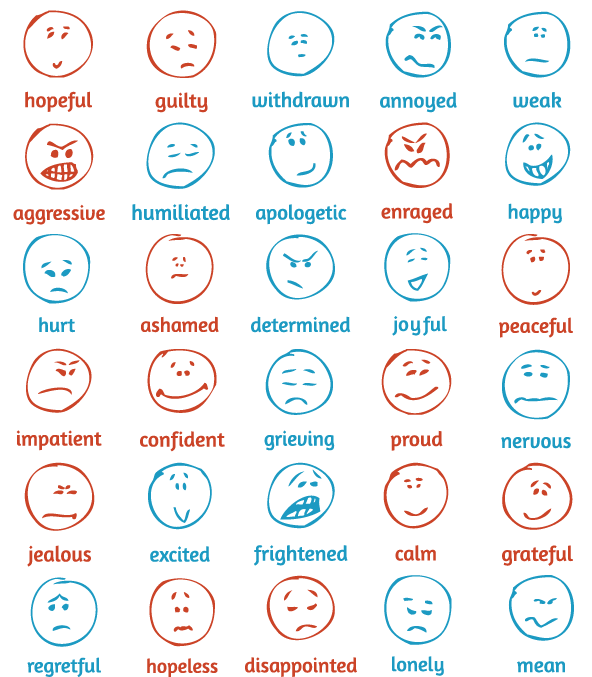 